Anzac Day Scavenger Hunt – World Book Kids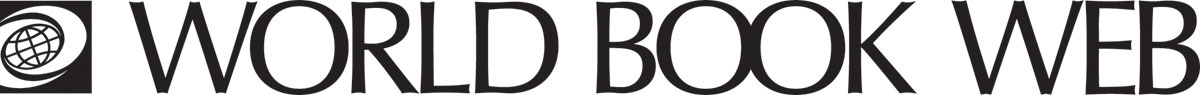 Anzac Day is a holiday in Australia and New Zealand.  Learn more about the Anzacs and why this day is an important date to the people of Australia and New Zealand on the World Book Web and then find the answers to the following questions.Find it!What is Anzac Day and who do we honour? What does ANZAC stand for?What event happened on April 25, 1915?When was Anzac Day first observed?What does April 25 now commemorate? How do people observe Anzac Day?What are some traditions done on Anzac Day to commemorate?Did you know?Although they suffered heavy casualties, the ANZAC soldiers gained a reputation for bravery and skill.In Turkey, the fight for Gallipoli inspired Martyrs’ Day, an annual patriotic holiday.Simpson and his donkey, Duffy, helped carry wounded soldiers over the rough ground to the beach during the Gallipoli Campaign. Learn More!Click here to learn more about Simpson and his donkeyhttp://www.worldbookonline.com/kids/home#article/ar840447  Click here to view a picture of red poppies on the Remembrance Wall at the Australian War Memorial in Canberra http://www.worldbookonline.com/kids/home#media/pc368867 Click here to learn more about the Gallipoli Campaignhttp://www.worldbookonline.com/kids/home#article/ar846976Activity!Click here to learn how to make paper poppieshttp://www.worldbook.com.au/Newsletter/Anzac%20Centenary/Activity%20Corner-Paper%20Poppies.pdf   Answers:Anzac Day is a holiday in Australia and New Zealand. It is a day to honour people who served in the armed forces of Australia and of New Zealand.Australian and New Zealand Army Corps.The ANZAC troops landed on the Gallipoli Peninsula in what is now Turkey on April 25, 1915. Anzac Day was first observed on 25 April 1916.Today, Anzac Day is a time to remember Australians and New Zealanders who died in wars. It also honours veterans and people currently serving in the armed forces.Anzac Day is observed with dawn services at war memorials and other public places, as well as with parades and other memorial ceremonies.Many people eat Anzac biscuits on Anzac Day. People also wear rosemary or poppy flowers as symbols of remembrance. 